MECS PREMOCK 2021 MARKING SCHEME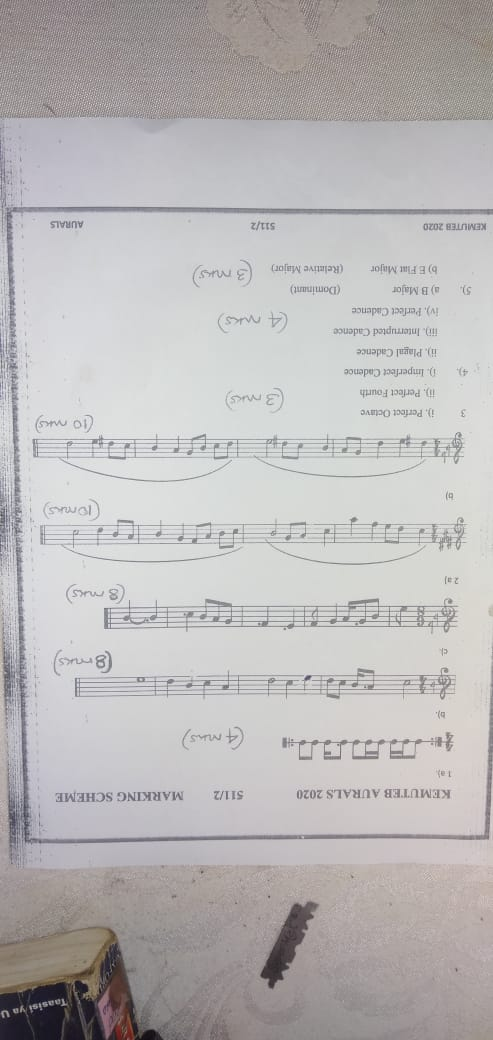 